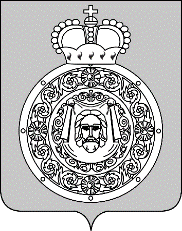 Администрациягородского округа ВоскресенскМосковской областиП О С Т А Н О В Л Е Н И Е__________________ № ________________О внесении изменений в муниципальную программу «Развитие и функционирование дорожно-транспортного комплекса», утвержденную постановлением Администрации городского округа Воскресенск Московской области от 07.12.2022 № 6428Руководствуясь Порядком разработки и реализации муниципальных программ городского округа Воскресенск Московской области, утвержденным постановлением Администрации городского округа Воскресенск Московской области от 22.11.2022 № 6092 (с изменением 
от 20.01.2023 № 219), в целях приведения объемов финансирования в соответствие с решением Совета депутатов городского округа Воскресенск Московской области «Об утверждении бюджета городского округа Воскресенск Московской области на 2023 год и на плановый период 2024 и 2025 годов» от 12.12.2022 № 608/83, уточнения целевых показателей реализации муниципальной программыПОСТАНОВЛЯЮ:1. Внести в муниципальную программу «Развитие и функционирование дорожно-транспортного комплекса», утвержденную постановлением администрации городского округа Воскресенск Московской области от 07.12.2022 № 6428, следующие изменения:1.1. Раздел 1 «Паспорт муниципальной программы «Развитие и функционирование дорожно-транспортного комплекса» изложить в редакции согласно приложению 1 к настоящему постановлению;1.2. Раздел 6 «Целевые показатели реализации муниципальной программы «Развитие и функционирование дорожно-транспортного комплекса» изложить в редакции согласно приложению 2 к настоящему постановлению;1.3. Раздел 7 «Методика расчета значений целевых показателей реализации муниципальной программы «Развитие и функционирование дорожно-транспортного комплекса» изложить в редакции согласно приложению 3 к настоящему постановлению;1.4. Раздел 8 «Методика определения результатов выполнения мероприятий муниципальной программы «Развитие и функционирование дорожно-транспортного комплекса» изложить в редакции согласно приложению 4 к настоящему постановлению;1.5. Подраздел 9.1. «Перечень мероприятий подпрограммы 1 «Пассажирский транспорт общего пользования» раздела 9 «Подпрограмма 1 «Пассажирский транспорт общего пользования» изложить в редакции согласно приложению 5 к настоящему постановлению;1.6. Подраздел 10.1 «Перечень мероприятий подпрограммы 2 «Дороги Подмосковья» раздела 10 «Подпрограмма 2 «Дороги Подмосковья» изложить в редакции согласно приложению 6 к настоящему постановлению;1.7. Подраздел 11.1 «Перечень мероприятий подпрограммы 5 «Обеспечивающая подпрограмма» раздела 11 «Подпрограмма 5 «Обеспечивающая подпрограмма» изложить в редакции согласно приложению 7 к настоящему постановлению.2. Опубликовать настоящее постановление в периодическом печатном издании «Наше слово» и разместить на официальном сайте городского округа Воскресенск.3. Контроль за исполнением настоящего постановления возложить на заместителя Главы Администрации городского округа Воскресенск Демихова В.Ю.Временно исполняющий полномочия Главы городского округа Воскресенск                                                                                  А.В. МалкинПриложение 1к постановлению Администрациигородского округа ВоскресенскМосковской областиот_______________№____________1. Паспорт муниципальной программы «Развитие и функционирование дорожно-транспортного комплекса» (далее – программа)Приложение 2к постановлению Администрациигородского округа ВоскресенскМосковской областиот_______________№____________6. Целевые показатели реализации муниципальной программы «Развитие и функционирование дорожно-транспортного комплексаПриложение 3к постановлению Администрациигородского округа ВоскресенскМосковской областиот_______________№____________7. Методика расчета значений планируемых целевых показателей муниципальной программы «Развитие и функционирование дорожно-транспортного комплекса»Приложение 4к постановлению Администрациигородского округа ВоскресенскМосковской областиот_______________№____________8. Методика определения результатов выполнения мероприятий муниципальной программы «Развитие и функционирование дорожно-транспортного комплекса»Приложение 5к постановлению Администрациигородского округа ВоскресенскМосковской областиот_______________№____________9.1. Перечень мероприятий подпрограммы 1 «Пассажирский транспорт общего пользования»Приложение 6к постановлению Администрациигородского округа ВоскресенскМосковской областиот_______________№____________10.1. Перечень мероприятий подпрограммы 2 «Дороги Подмосковья»Приложение 7к постановлению Администрациигородского округа ВоскресенскМосковской областиот_______________№____________11.1. Перечень мероприятий подпрограммы 5 «Обеспечивающая подпрограмма» Координатор муниципальной программыЗаместитель Главы Администрации городского округа Воскресенск, курирующий вопросы транспорта и дорожного хозяйстваЗаместитель Главы Администрации городского округа Воскресенск, курирующий вопросы транспорта и дорожного хозяйстваЗаместитель Главы Администрации городского округа Воскресенск, курирующий вопросы транспорта и дорожного хозяйстваЗаместитель Главы Администрации городского округа Воскресенск, курирующий вопросы транспорта и дорожного хозяйстваЗаместитель Главы Администрации городского округа Воскресенск, курирующий вопросы транспорта и дорожного хозяйстваЗаместитель Главы Администрации городского округа Воскресенск, курирующий вопросы транспорта и дорожного хозяйстваЗаказчик муниципальной программыУправление развития городской инфраструктуры и строительства Администрации городского округа ВоскресенскУправление развития городской инфраструктуры и строительства Администрации городского округа ВоскресенскУправление развития городской инфраструктуры и строительства Администрации городского округа ВоскресенскУправление развития городской инфраструктуры и строительства Администрации городского округа ВоскресенскУправление развития городской инфраструктуры и строительства Администрации городского округа ВоскресенскУправление развития городской инфраструктуры и строительства Администрации городского округа ВоскресенскЦели муниципальной программыРазвитие современной и эффективной транспортной системы на территории городского округа Московской области, обеспечивающей комфортные условия жизнедеятельности населения, обеспечение нормативного состояния автомобильных дорог местного значения на территории городского округа Воскресенск Московской области.Развитие современной и эффективной транспортной системы на территории городского округа Московской области, обеспечивающей комфортные условия жизнедеятельности населения, обеспечение нормативного состояния автомобильных дорог местного значения на территории городского округа Воскресенск Московской области.Развитие современной и эффективной транспортной системы на территории городского округа Московской области, обеспечивающей комфортные условия жизнедеятельности населения, обеспечение нормативного состояния автомобильных дорог местного значения на территории городского округа Воскресенск Московской области.Развитие современной и эффективной транспортной системы на территории городского округа Московской области, обеспечивающей комфортные условия жизнедеятельности населения, обеспечение нормативного состояния автомобильных дорог местного значения на территории городского округа Воскресенск Московской области.Развитие современной и эффективной транспортной системы на территории городского округа Московской области, обеспечивающей комфортные условия жизнедеятельности населения, обеспечение нормативного состояния автомобильных дорог местного значения на территории городского округа Воскресенск Московской области.Развитие современной и эффективной транспортной системы на территории городского округа Московской области, обеспечивающей комфортные условия жизнедеятельности населения, обеспечение нормативного состояния автомобильных дорог местного значения на территории городского округа Воскресенск Московской области.Перечень подпрограммМуниципальные заказчики подпрограммМуниципальные заказчики подпрограммМуниципальные заказчики подпрограммМуниципальные заказчики подпрограммМуниципальные заказчики подпрограммМуниципальные заказчики подпрограмм1. «Пассажирский транспорт общего пользования»Управление развития городской инфраструктуры и строительства Администрации городского округа ВоскресенскУправление развития городской инфраструктуры и строительства Администрации городского округа ВоскресенскУправление развития городской инфраструктуры и строительства Администрации городского округа ВоскресенскУправление развития городской инфраструктуры и строительства Администрации городского округа ВоскресенскУправление развития городской инфраструктуры и строительства Администрации городского округа ВоскресенскУправление развития городской инфраструктуры и строительства Администрации городского округа Воскресенск2. «Дороги Подмосковья»Управление развития городской инфраструктуры и строительства Администрации городского округа ВоскресенскУправление развития городской инфраструктуры и строительства Администрации городского округа ВоскресенскУправление развития городской инфраструктуры и строительства Администрации городского округа ВоскресенскУправление развития городской инфраструктуры и строительства Администрации городского округа ВоскресенскУправление развития городской инфраструктуры и строительства Администрации городского округа ВоскресенскУправление развития городской инфраструктуры и строительства Администрации городского округа Воскресенск5. «Обеспечивающая подпрограмма»Управление развития городской инфраструктуры и строительства Администрации городского округа ВоскресенскУправление развития городской инфраструктуры и строительства Администрации городского округа ВоскресенскУправление развития городской инфраструктуры и строительства Администрации городского округа ВоскресенскУправление развития городской инфраструктуры и строительства Администрации городского округа ВоскресенскУправление развития городской инфраструктуры и строительства Администрации городского округа ВоскресенскУправление развития городской инфраструктуры и строительства Администрации городского округа ВоскресенскКраткая характеристика подпрограмм1. Повышение доступности и качества транспортных услуг для населения. Мероприятия подпрограммы направлены на создание преимущественных условий для функционирования транспорта общего пользования, улучшение качества предоставляемых услуг, снижение транспортных расходов, повышение качества услуг и безопасности транспорта общего пользования.1. Повышение доступности и качества транспортных услуг для населения. Мероприятия подпрограммы направлены на создание преимущественных условий для функционирования транспорта общего пользования, улучшение качества предоставляемых услуг, снижение транспортных расходов, повышение качества услуг и безопасности транспорта общего пользования.1. Повышение доступности и качества транспортных услуг для населения. Мероприятия подпрограммы направлены на создание преимущественных условий для функционирования транспорта общего пользования, улучшение качества предоставляемых услуг, снижение транспортных расходов, повышение качества услуг и безопасности транспорта общего пользования.1. Повышение доступности и качества транспортных услуг для населения. Мероприятия подпрограммы направлены на создание преимущественных условий для функционирования транспорта общего пользования, улучшение качества предоставляемых услуг, снижение транспортных расходов, повышение качества услуг и безопасности транспорта общего пользования.1. Повышение доступности и качества транспортных услуг для населения. Мероприятия подпрограммы направлены на создание преимущественных условий для функционирования транспорта общего пользования, улучшение качества предоставляемых услуг, снижение транспортных расходов, повышение качества услуг и безопасности транспорта общего пользования.1. Повышение доступности и качества транспортных услуг для населения. Мероприятия подпрограммы направлены на создание преимущественных условий для функционирования транспорта общего пользования, улучшение качества предоставляемых услуг, снижение транспортных расходов, повышение качества услуг и безопасности транспорта общего пользования.Краткая характеристика подпрограмм2. . Развитие сети автомобильных дорог общего пользования на территории муниципального образования, обеспечение нормативного состояния автомобильных дорог местного значения, безопасности дорожного движения.2. . Развитие сети автомобильных дорог общего пользования на территории муниципального образования, обеспечение нормативного состояния автомобильных дорог местного значения, безопасности дорожного движения.2. . Развитие сети автомобильных дорог общего пользования на территории муниципального образования, обеспечение нормативного состояния автомобильных дорог местного значения, безопасности дорожного движения.2. . Развитие сети автомобильных дорог общего пользования на территории муниципального образования, обеспечение нормативного состояния автомобильных дорог местного значения, безопасности дорожного движения.2. . Развитие сети автомобильных дорог общего пользования на территории муниципального образования, обеспечение нормативного состояния автомобильных дорог местного значения, безопасности дорожного движения.2. . Развитие сети автомобильных дорог общего пользования на территории муниципального образования, обеспечение нормативного состояния автомобильных дорог местного значения, безопасности дорожного движения.Краткая характеристика подпрограмм5. Обеспечение эффективного исполнения полномочий уполномоченного органа муниципальной власти в сфере транспорта и дорожной инфраструктуры и функционирования подведомственных учреждений5. Обеспечение эффективного исполнения полномочий уполномоченного органа муниципальной власти в сфере транспорта и дорожной инфраструктуры и функционирования подведомственных учреждений5. Обеспечение эффективного исполнения полномочий уполномоченного органа муниципальной власти в сфере транспорта и дорожной инфраструктуры и функционирования подведомственных учреждений5. Обеспечение эффективного исполнения полномочий уполномоченного органа муниципальной власти в сфере транспорта и дорожной инфраструктуры и функционирования подведомственных учреждений5. Обеспечение эффективного исполнения полномочий уполномоченного органа муниципальной власти в сфере транспорта и дорожной инфраструктуры и функционирования подведомственных учреждений5. Обеспечение эффективного исполнения полномочий уполномоченного органа муниципальной власти в сфере транспорта и дорожной инфраструктуры и функционирования подведомственных учрежденийИсточники финансирования муниципальной программы, в том числе по годам реализации программы (тыс. руб.):Всего2023 год2024 год2025 год2026 год2027 годСредства федерального бюджета0,000,000,000,000,000,00Средства бюджета Московской области283 550,0079 517,0087 411,00116 622,000,000,00Средства бюджета городского округа Воскресенск1 132 958,90360 619,10391 042,70381 297,100,000,00Внебюджетные средства0,000,000,000,000,000,00Всего, в том числе по годам:1 416 508,90440 136,10478 453,70497 919,100,000,00№ п/пПоказатели реализации муниципальной программыТип показателяЕдиница измерения (по ОКЕИ)Базовое значение показателя                      (2022 г.)Планируемое значение по годам реализацииПланируемое значение по годам реализацииПланируемое значение по годам реализацииПланируемое значение по годам реализацииПланируемое значение по годам реализацииПланируемое значение по годам реализацииПланируемое значение по годам реализацииПланируемое значение по годам реализацииПланируемое значение по годам реализацииОтветственный ГО за достижение показателяНомер подпрограммы, мероприятий, оказывающих влияние на достижение показателя№ п/пПоказатели реализации муниципальной программыТип показателяЕдиница измерения (по ОКЕИ)Базовое значение показателя                      (2022 г.)2023 год2024 год2024 год2025 год2025 год2026 год2026 год2027 год2027 годОтветственный ГО за достижение показателяНомер подпрограммы, мероприятий, оказывающих влияние на достижение показателя123456778899101011121Повышение доступности и качества транспортных услуг для населенияПовышение доступности и качества транспортных услуг для населенияПовышение доступности и качества транспортных услуг для населенияПовышение доступности и качества транспортных услуг для населенияПовышение доступности и качества транспортных услуг для населенияПовышение доступности и качества транспортных услуг для населенияПовышение доступности и качества транспортных услуг для населенияПовышение доступности и качества транспортных услуг для населенияПовышение доступности и качества транспортных услуг для населенияПовышение доступности и качества транспортных услуг для населенияПовышение доступности и качества транспортных услуг для населенияПовышение доступности и качества транспортных услуг для населенияПовышение доступности и качества транспортных услуг для населенияПовышение доступности и качества транспортных услуг для населенияПовышение доступности и качества транспортных услуг для населения1.1Обеспечение организации транспортного обслуживания населения на муниципальных маршрутах регулярных перевозок по регулируемым тарифам в границах муниципального образования Московской области, включенных в Перечень маршрутов регулярных перевозок по регулируемым тарифам, на которых отдельным категориям граждан предоставляются меры социальной поддержки, утверждаемый Правительством Московской области Отраслевой показательПроцент808080808080808080801.02.01, 1.02.02, 1.02.03, 1.02.042Повышение уровня безопасности дорожно-транспортного комплекса, снижение смертности от дорожно-транспортных происшествийПовышение уровня безопасности дорожно-транспортного комплекса, снижение смертности от дорожно-транспортных происшествийПовышение уровня безопасности дорожно-транспортного комплекса, снижение смертности от дорожно-транспортных происшествийПовышение уровня безопасности дорожно-транспортного комплекса, снижение смертности от дорожно-транспортных происшествийПовышение уровня безопасности дорожно-транспортного комплекса, снижение смертности от дорожно-транспортных происшествийПовышение уровня безопасности дорожно-транспортного комплекса, снижение смертности от дорожно-транспортных происшествийПовышение уровня безопасности дорожно-транспортного комплекса, снижение смертности от дорожно-транспортных происшествийПовышение уровня безопасности дорожно-транспортного комплекса, снижение смертности от дорожно-транспортных происшествийПовышение уровня безопасности дорожно-транспортного комплекса, снижение смертности от дорожно-транспортных происшествийПовышение уровня безопасности дорожно-транспортного комплекса, снижение смертности от дорожно-транспортных происшествийПовышение уровня безопасности дорожно-транспортного комплекса, снижение смертности от дорожно-транспортных происшествийПовышение уровня безопасности дорожно-транспортного комплекса, снижение смертности от дорожно-транспортных происшествийПовышение уровня безопасности дорожно-транспортного комплекса, снижение смертности от дорожно-транспортных происшествийПовышение уровня безопасности дорожно-транспортного комплекса, снижение смертности от дорожно-транспортных происшествийПовышение уровня безопасности дорожно-транспортного комплекса, снижение смертности от дорожно-транспортных происшествий2.1Количество погибших в дорожно-транспортных происшествиях, человек на 100 тысяч населенияРегиональный проект «Безопасность дорожного движения»чел./100 тыс. населения7,4887,4887,4887,4887,4887,4887,4887,4887,4881.05.02, 1.05.03, 2.04.093Обеспечение нормативного состояния автомобильных дорог местного значенияОбеспечение нормативного состояния автомобильных дорог местного значенияОбеспечение нормативного состояния автомобильных дорог местного значенияОбеспечение нормативного состояния автомобильных дорог местного значенияОбеспечение нормативного состояния автомобильных дорог местного значенияОбеспечение нормативного состояния автомобильных дорог местного значенияОбеспечение нормативного состояния автомобильных дорог местного значенияОбеспечение нормативного состояния автомобильных дорог местного значенияОбеспечение нормативного состояния автомобильных дорог местного значенияОбеспечение нормативного состояния автомобильных дорог местного значенияОбеспечение нормативного состояния автомобильных дорог местного значенияОбеспечение нормативного состояния автомобильных дорог местного значенияОбеспечение нормативного состояния автомобильных дорог местного значенияОбеспечение нормативного состояния автомобильных дорог местного значенияОбеспечение нормативного состояния автомобильных дорог местного значения3.1Доля автомобильных дорог местного значения, соответствующих нормативным требованиямРегиональный проект «Региональная и местная дорожная сеть»Процент7171717171717171712.02.01, 2.02.02, 2.04.01, 2.04.02, 2.04.03, 2.04.04, 2.04.05, 2.04.06№ п/пНаименование показателяЕдиницаизмеренияПорядок расчетаИсточник данныхПериодичность представления123456Подпрограмма 1 «Пассажирский транспорт общего пользования»Подпрограмма 1 «Пассажирский транспорт общего пользования»Подпрограмма 1 «Пассажирский транспорт общего пользования»Подпрограмма 1 «Пассажирский транспорт общего пользования»Подпрограмма 1 «Пассажирский транспорт общего пользования»Подпрограмма 1 «Пассажирский транспорт общего пользования»1.1.Обеспечение организации транспортного обслуживания населения на муниципальных маршрутах регулярных перевозок по регулируемым тарифам в границах муниципального образования Московской области, включенных в Перечень маршрутов регулярных перевозок по регулируемым тарифам, на которых отдельным категориям граждан предоставляются меры социальной поддержки, утверждаемый Правительством Московской области%Определяется соотношением количества маршрутов в муниципальных контрактах к количеству маршрутов, включенных в Перечень маршрутов регулярных перевозок по регулируемым тарифам, на которых отдельным категориям граждан предоставляются меры социальной поддержки, утверждаемый Правительством Московской областиЗаключенные муниципальные контракты с  транспортными организациямиГодовая1.2Количество погибших в дорожно-транспортных происшествиях, человек на 100 тысяч населенияЧел./100 тыс. населенияНосит комплексный характер и достижение запланированных значений возможно только в случае реализации всего комплекса мероприятий, направленных на обеспечение безопасности дорожного движения.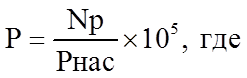 P - количество погибших в дорожно-транспортных происшествиях на 100 тыс. населения;Np - количество погибших в дорожно-транспортных происшествиях на отчетную дату;Pнас - данные Мособлстата о численности населения в муниципальном образовании Московской области на начало отчетного года;105 - постоянный коэффициентСтатистические данные Ми-нистерства внутренних дел Российской ФедерацииГодоваяПодпрограмма 2 «Дороги Подмосковья»Подпрограмма 2 «Дороги Подмосковья»Подпрограмма 2 «Дороги Подмосковья»Подпрограмма 2 «Дороги Подмосковья»Подпрограмма 2 «Дороги Подмосковья»Подпрограмма 2 «Дороги Подмосковья»2.1.Доля автомобильных дорог местного значения, соответствующих нормативным требованиямПроцентПоказатель на конец отчетного периода определяется по формуле:где:Lобщ - общая протяженность автомобильных дорог общего пользования муниципального значения по состоянию на 31 декабря отчетного года.Lнн - общая протяженность автомобильных дорог общего пользования муниципального значения, не соответствующая нормативным требованиям в соответствии с ГОСТ Р 50597-2017 «Дороги автомобильные и улицы. Требования к эксплуатационному состоянию, допустимому по условиям обеспечения безопасности дорожного движения. Методы контроля», утвержденным приказом Федерального агентства по техническому регулированию и метрологии от 26 сентября 2017 г. N 1245-ст.Форма статистического наблюдения № 3-ДГ (мо) «Сведения об автомобильных дорогах общего пользования местного значения и искусственных сооружениях на них»Годовая№ 
п/п№ подпрограммы ХХ№ основного мероприятия YY№ мероприятия ZZНаименование результатаЕдиница измеренияПорядок определения значений12345671.010201Обеспечено выполнения транспортной работы автомобильным транспортом в соответствии с заключенными государственными контрактами и договорами на выполнение работ по перевозке пассажиров%Определяется как отношение фактического объема транспортной работы к объему транспортной работы, установленному в государственном контракте на территории муниципального образования Московской области2.010202Обеспечено выполнения транспортной работы городским наземным электрическим транспортом в соответствии с заключенными государственными контрактами и договорами на выполнение работ по перевозке пассажиров%Определяется как отношение фактического объема транспортной работы к объему транспортной работы, установленному в государственном контракте на территории муниципального образования Московской области3.010502Введено в эксплуатацию искусственных сооружений, предназначенных для движения пешеходов через железнодорожные пути в разных уровнях на территории муниципальных образований Московской областишт.Определяется количеством объектов (разноуровневые пешеходные переходы), вводимых в эксплуатацию в соответствующем году с привлечением средств субсидии из бюджета Московской области4.20201Объемы ввода в эксплуатацию после строительства и реконструкции автомобильных дорог общего пользования местного значениякмОпределяется исходя из проектно-сметной документации по объектам дорожного хозяйства местного значения, входящим в план по вводу в эксплуатацию после строительства (реконструкции) на соответствующий год с привлечением субсидии из Дорожного фонда Московской области5.20401Площадь отремонтированных (капитально отремонтированных) автомобильных дорог общего пользования местного значениям2Значение показателя определяется исходя из планов на соответствующий год по площади ремонта (капитального ремонта) автомобильных дорог общего пользования местного значения (с учетом съездов, примыканий, парковок, тротуаров, автобусных площадок, проходящих вдоль автомобильных дорог местного значения)6.20402Площадь отремонтированных (капитально отремонтированных) автомобильных дорог местного значения, примыкающих к территориям садоводческих и огороднических некоммерческих товариществм2Значение показателя определяется исходя из планов на соответствующий год по площади ремонта (капитального ремонта) автомобильных, примыкающих к территориям садоводческих и огороднических некоммерческих товариществ (с учетом съездов, примыканий, парковок, тротуаров, автобусных площадок, проходящих вдоль автомобильных дорог местного значения, примыкающих к территориям садоводческих и огороднических некоммерческих товариществ)7.20404Площадь отремонтированных (капитально отремонтированных) автомобильных дорог к сельским населенным пунктамм2Значение показателя определяется исходя из планов на соответствующий год по площади капитального ремонта автомобильных к сельским населенным пунктам (с учетом съездов, примыканий, парковок, тротуаров, автобусных площадок, проходящих вдоль автомобильных дорог местного значения к сельским населенным пунктам)820407Создание парковочного пространства на улично-дорожной сетишт.Значение показателя определяется прямым счетом в виде количества машино-мест, запланированных к созданию на улично-дорожной сети местного значения в соответствующем году920409Установлено огражденийм2№ п/пМероприятие подпрограммы 1Сроки исполнения мероприятияИсточники финансированияВсего, тыс. руб.Объем финансирования по годам (тыс. руб.)Объем финансирования по годам (тыс. руб.)Объем финансирования по годам (тыс. руб.)Объем финансирования по годам (тыс. руб.)Объем финансирования по годам (тыс. руб.)Объем финансирования по годам (тыс. руб.)Объем финансирования по годам (тыс. руб.)Объем финансирования по годам (тыс. руб.)Объем финансирования по годам (тыс. руб.)Объем финансирования по годам (тыс. руб.)Объем финансирования по годам (тыс. руб.)Объем финансирования по годам (тыс. руб.)Объем финансирования по годам (тыс. руб.)Объем финансирования по годам (тыс. руб.)Объем финансирования по годам (тыс. руб.)Объем финансирования по годам (тыс. руб.)Ответственный за выполнение мероприятия подпрограммы№ п/пМероприятие подпрограммы 1Сроки исполнения мероприятияИсточники финансированияВсего, тыс. руб.2023 год2023 год2023 год2023 год2023 год2023 год2023 год2023 год2023 год2023 год2023 год2023 год2024 год2025 год2026 год2027 годОтветственный за выполнение мероприятия подпрограммы1234566666666666678910111Основное мероприятие 02. Организация транспортного обслуживания населения2023-2027Итого109 013,0039 760,0039 760,0039 760,0039 760,0039 760,0039 760,0039 760,0039 760,0039 760,0039 760,0039 760,0039 760,0036 584,0032 669,000,000,00Управление развития городской инфраструктуры и строительства (далее – УРГИиС)1Основное мероприятие 02. Организация транспортного обслуживания населения2023-2027Средства бюджета Московской области47 969,0017 497,0017 497,0017 497,0017 497,0017 497,0017 497,0017 497,0017 497,0017 497,0017 497,0017 497,0017 497,0016 094,0014 372,000,000,00Управление развития городской инфраструктуры и строительства (далее – УРГИиС)1Основное мероприятие 02. Организация транспортного обслуживания населения2023-2027Средства городского округа Воскресенск61 050,0022 263,0022 263,0022 263,0022 263,0022 263,0022 263,0022 263,0022 263,0022 263,0022 263,0022 263,0022 263,0020 490,0018 297,000,000,00Управление развития городской инфраструктуры и строительства (далее – УРГИиС)1Основное мероприятие 02. Организация транспортного обслуживания населения2023-2027Внебюджетные средства0,000,000,000,000,000,000,000,000,000,000,000,000,000,000,000,000,00Управление развития городской инфраструктуры и строительства (далее – УРГИиС)1.1Мероприятие 02.01. Создание условий для предоставления транспортных услуг населению и организация транспортного обслуживания населения в границах городского округа (в части автомобильного транспорта)2023-2027Итого0,000,000,000,000,000,000,000,000,000,000,000,000,000,000,000,000,00УРГИиС1.1Мероприятие 02.01. Создание условий для предоставления транспортных услуг населению и организация транспортного обслуживания населения в границах городского округа (в части автомобильного транспорта)2023-2027Средства бюджета Московской области0,000,000,000,000,000,000,000,000,000,000,000,000,000,000,000,000,00УРГИиС1.1Мероприятие 02.01. Создание условий для предоставления транспортных услуг населению и организация транспортного обслуживания населения в границах городского округа (в части автомобильного транспорта)2023-2027Средства городского округа Воскресенск0,000,000,000,000,000,000,000,000,000,000,000,000,000,000,000,000,00УРГИиС1.1Мероприятие 02.01. Создание условий для предоставления транспортных услуг населению и организация транспортного обслуживания населения в границах городского округа (в части автомобильного транспорта)2023-2027Внебюджетные средства0,000,000,000,000,000,000,000,000,000,000,000,000,000,000,000,000,00УРГИиС1.1Обеспечено выполнения транспортной работы автомобильным транспортом в соответствии с заключенными государственными контрактами и договорами на выполнение работ по перевозке пассажировВсегоИтого 2023 годИтого 2023 годВ том числе по кварталамВ том числе по кварталамВ том числе по кварталамВ том числе по кварталамВ том числе по кварталамВ том числе по кварталамВ том числе по кварталамВ том числе по кварталамВ том числе по кварталамВ том числе по кварталам2024 год2025 год2026 год2027 год1.1Обеспечено выполнения транспортной работы автомобильным транспортом в соответствии с заключенными государственными контрактами и договорами на выполнение работ по перевозке пассажировВсегоИтого 2023 годИтого 2023 годIIIIIIIIIIIIIIIIIIIV2024 год2025 год2026 год2027 год1.1Обеспечено выполнения транспортной работы автомобильным транспортом в соответствии с заключенными государственными контрактами и договорами на выполнение работ по перевозке пассажиров0000000000000----1.2Мероприятие 02.02. Создание условий для предоставления транспортных услуг населению и организация транспортного обслуживания населения в границах городского округа (в части городского электрического транспорта)2023-2027Итого0,000,000,000,000,000,000,000,000,000,000,000,000,000,000,000,000,001.2Мероприятие 02.02. Создание условий для предоставления транспортных услуг населению и организация транспортного обслуживания населения в границах городского округа (в части городского электрического транспорта)2023-2027Средства городского округа Воскресенск0,000,000,000,000,000,000,000,000,000,000,000,000,000,000,000,000,001.2Мероприятие 02.02. Создание условий для предоставления транспортных услуг населению и организация транспортного обслуживания населения в границах городского округа (в части городского электрического транспорта)2023-2027Внебюджетные средства0,000,000,000,000,000,000,000,000,000,000,000,000,000,000,000,000,00Обеспечено выполнения транспортной работы городским наземным электрическим транспортом в соответствии с заключенными государственными контрактами и договорами на выполнение работ по перевозке пассажировВсегоИтого 2023 годИтого 2023 годИтого 2023 годВ том числе по кварталамВ том числе по кварталамВ том числе по кварталамВ том числе по кварталамВ том числе по кварталамВ том числе по кварталамВ том числе по кварталамВ том числе по кварталамВ том числе по кварталам2024 год2025 год2026 год2027 годОбеспечено выполнения транспортной работы городским наземным электрическим транспортом в соответствии с заключенными государственными контрактами и договорами на выполнение работ по перевозке пассажировВсегоИтого 2023 годИтого 2023 годИтого 2023 годIIIIIIIIIIIIIIIIV2024 год2025 год2026 год2027 годОбеспечено выполнения транспортной работы городским наземным электрическим транспортом в соответствии с заключенными государственными контрактами и договорами на выполнение работ по перевозке пассажиров0000000000000----1.3Мероприятие 02.03. Организация транспортного обслуживания населения по муниципальным маршрутам регулярных перевозок по регулируемым тарифам городским наземным электрическим транспортом в соответствии с муниципальными контрактами и договорами на выполнение работ по перевозке пассажиров2023-2027Итого0,000,000,000,000,000,000,000,000,000,000,000,000,000,000,000,000,001.3Мероприятие 02.03. Организация транспортного обслуживания населения по муниципальным маршрутам регулярных перевозок по регулируемым тарифам городским наземным электрическим транспортом в соответствии с муниципальными контрактами и договорами на выполнение работ по перевозке пассажиров2023-2027Средства бюджета Московской области0,000,000,000,000,000,000,000,000,000,000,000,000,000,000,000,000,001.3Мероприятие 02.03. Организация транспортного обслуживания населения по муниципальным маршрутам регулярных перевозок по регулируемым тарифам городским наземным электрическим транспортом в соответствии с муниципальными контрактами и договорами на выполнение работ по перевозке пассажиров2023-2027Средства городского округа Воскресенск0,000,000,000,000,000,000,000,000,000,000,000,000,000,000,000,000,001.3Мероприятие 02.03. Организация транспортного обслуживания населения по муниципальным маршрутам регулярных перевозок по регулируемым тарифам городским наземным электрическим транспортом в соответствии с муниципальными контрактами и договорами на выполнение работ по перевозке пассажиров2023-2027Внебюджетные средства0,000,000,000,000,000,000,000,000,000,000,000,000,000,000,000,000,00Обеспечено выполнения транспортной работы городским наземным электрическим транспортом в соответствии с заключенными муниципальными контрактами и договорами на выполнение работ по перевозке пассажиров, %ВсегоИтого 2023 годИтого 2023 годИтого 2023 годВ том числе по кварталамВ том числе по кварталамВ том числе по кварталамВ том числе по кварталамВ том числе по кварталамВ том числе по кварталамВ том числе по кварталамВ том числе по кварталамВ том числе по кварталам2024 год2025 год2026 год2027 годОбеспечено выполнения транспортной работы городским наземным электрическим транспортом в соответствии с заключенными муниципальными контрактами и договорами на выполнение работ по перевозке пассажиров, %ВсегоИтого 2023 годИтого 2023 годИтого 2023 годIIIIIIIIIIIIIIIIV2024 год2025 год2026 год2027 годОбеспечено выполнения транспортной работы городским наземным электрическим транспортом в соответствии с заключенными муниципальными контрактами и договорами на выполнение работ по перевозке пассажиров, %00000000000001.4Мероприятие 02.04Организация транспортного обслуживания населения по муниципальным маршрутам регулярных перевозок по регулируемым тарифам автомобильным транспортом в соответствии с муниципальными контрактами и договорами на выполнение работ по перевозке пассажиров2023-2027Итого109 013,0039 760,0039 760,0039 760,0039 760,0039 760,0039 760,0039 760,0039 760,0039 760,0039 760,0039 760,0039 760,0036 584,0032 669,000,000,001.4Мероприятие 02.04Организация транспортного обслуживания населения по муниципальным маршрутам регулярных перевозок по регулируемым тарифам автомобильным транспортом в соответствии с муниципальными контрактами и договорами на выполнение работ по перевозке пассажиров2023-2027Средства бюджета Московской области47 969,0017 497,0017 497,0017 497,0017 497,0017 497,0017 497,0017 497,0017 497,0017 497,0017 497,0017 497,0017 497,0016 094,0014 372,000,000,001.4Мероприятие 02.04Организация транспортного обслуживания населения по муниципальным маршрутам регулярных перевозок по регулируемым тарифам автомобильным транспортом в соответствии с муниципальными контрактами и договорами на выполнение работ по перевозке пассажиров2023-2027Средства городского округа Воскресенск61 050,0022 263,0022 263,0022 263,0022 263,0022 263,0022 263,0022 263,0022 263,0022 263,0022 263,0022 263,0022 263,0020 490,0018 297,000,000,001.4Мероприятие 02.04Организация транспортного обслуживания населения по муниципальным маршрутам регулярных перевозок по регулируемым тарифам автомобильным транспортом в соответствии с муниципальными контрактами и договорами на выполнение работ по перевозке пассажиров2023-2027Внебюджетные средства0,000,000,000,000,000,000,000,000,000,000,000,000,000,000,000,000,00Обеспечено выполнения транспортной работы автомобильным транспортом в соответствии с заключенными муниципальными контрактами и договорами на выполнение работ по перевозке пассажиров, %ВсегоИтого 2023 годИтого 2023 годИтого 2023 годВ том числе по кварталамВ том числе по кварталамВ том числе по кварталамВ том числе по кварталамВ том числе по кварталамВ том числе по кварталамВ том числе по кварталамВ том числе по кварталамВ том числе по кварталам2024 год2025 год2026 год2027 годОбеспечено выполнения транспортной работы автомобильным транспортом в соответствии с заключенными муниципальными контрактами и договорами на выполнение работ по перевозке пассажиров, %ВсегоИтого 2023 годИтого 2023 годИтого 2023 годIIIIIIIIIIIIIIIIV2024 год2025 год2026 год2027 годОбеспечено выполнения транспортной работы автомобильным транспортом в соответствии с заключенными муниципальными контрактами и договорами на выполнение работ по перевозке пассажиров, %100100100100121212383838252525----2.Мероприятие 05. Обеспечение безопасности населения на объектах транспортной инфраструктуры2023-2027Итого0,000,000,000,000,000,000,000,000,000,000,000,000,000,000,000,000,002.Мероприятие 05. Обеспечение безопасности населения на объектах транспортной инфраструктуры2023-2027Средства бюджета Московской области0,000,000,000,000,000,000,000,000,000,000,000,000,000,000,000,000,002.Мероприятие 05. Обеспечение безопасности населения на объектах транспортной инфраструктуры2023-2027Средства городского округа Воскресенск0,000,000,000,000,000,000,000,000,000,000,000,000,000,000,000,000,002.Мероприятие 05. Обеспечение безопасности населения на объектах транспортной инфраструктуры2023-2027Внебюджетные средства0,000,000,000,000,000,000,000,000,000,000,000,000,000,000,000,000,002.1.Мероприятие 05.02 Обеспечение транспортной безопасности населения Московской области2023-2027Итого0,000,000,000,000,000,000,000,000,000,000,000,000,000,000,000,000,002.1.Мероприятие 05.02 Обеспечение транспортной безопасности населения Московской области2023-2027Средства бюджета Московской области0,000,000,000,000,000,000,000,000,000,000,000,000,000,000,000,000,002.1.Мероприятие 05.02 Обеспечение транспортной безопасности населения Московской области2023-2027Средства городского округа Воскресенск0,000,000,000,000,000,000,000,000,000,000,000,000,000,000,000,000,002.1.Мероприятие 05.02 Обеспечение транспортной безопасности населения Московской области2023-2027Внебюджетные средства0,000,000,000,000,000,000,000,000,000,000,000,000,000,000,000,000,00Введено в эксплуатацию искусственных сооружений, предназначенных для движения пешеходов через железнодорожные пути в разных уровнях на территории муниципальных образований Московской областиВсегоИтого 2023 годВ том числе по кварталам :В том числе по кварталам :В том числе по кварталам :В том числе по кварталам :В том числе по кварталам :В том числе по кварталам :В том числе по кварталам :В том числе по кварталам :В том числе по кварталам :В том числе по кварталам :В том числе по кварталам :2024 год2025 год2026 год2027 годВведено в эксплуатацию искусственных сооружений, предназначенных для движения пешеходов через железнодорожные пути в разных уровнях на территории муниципальных образований Московской областиВсегоИтого 2023 годIIIIIIIIIIIIIIIIIIIVIV2024 год2025 год2026 год2027 годВведено в эксплуатацию искусственных сооружений, предназначенных для движения пешеходов через железнодорожные пути в разных уровнях на территории муниципальных образований Московской области0000000000000----Итого по подпрограммеИтого109 013,0039 760,0039 760,0039 760,0039 760,0039 760,0039 760,0039 760,0039 760,0039 760,0039 760,0039 760,0039 760,0036 584,0032 669,000,000,00Итого по подпрограммеСредства бюджета Московской области47 969,0017 497,0017 497,0017 497,0017 497,0017 497,0017 497,0017 497,0017 497,0017 497,0017 497,0017 497,0017 497,0016 094,0014 372,000,000,00Итого по подпрограммеСредства городского округа Воскресенск61 050,0022 263,0022 263,0022 263,0022 263,0022 263,0022 263,0022 263,0022 263,0022 263,0022 263,0022 263,0022 263,0020 490,0018 297,000,000,00Итого по подпрограммеВнебюджетные средства0,000,000,000,000,000,000,000,000,000,000,000,000,000,000,000,000,00№ п/пМероприятие подпрограммы Сроки исполнения мероприятияИсточники финансирования Всего, тыс. руб.Объем финансирования по годам (тыс. руб.)Объем финансирования по годам (тыс. руб.)Объем финансирования по годам (тыс. руб.)Объем финансирования по годам (тыс. руб.)Объем финансирования по годам (тыс. руб.)Объем финансирования по годам (тыс. руб.)Объем финансирования по годам (тыс. руб.)Объем финансирования по годам (тыс. руб.)Объем финансирования по годам (тыс. руб.)Объем финансирования по годам (тыс. руб.)Объем финансирования по годам (тыс. руб.)Объем финансирования по годам (тыс. руб.)Объем финансирования по годам (тыс. руб.)Ответственный за выполнение мероприятия подпрограммы№ п/пМероприятие подпрограммы Сроки исполнения мероприятияИсточники финансирования Всего, тыс. руб.2023 год2023 год2023 год2023 год2023 год2023 год2023 год2023 год2023 год2024 год2025 год2026 год2027 год1234566666666678910111.Основное мероприятие 02. Строительство и реконструкция автомобильных дорог местного значения2023-2027Итого0,000,000,000,000,000,000,000,000,000,000,000,000,000,001.Основное мероприятие 02. Строительство и реконструкция автомобильных дорог местного значения2023-2027Средства бюджета Московской области0,000,000,000,000,000,000,000,000,000,000,000,000,000,001.Основное мероприятие 02. Строительство и реконструкция автомобильных дорог местного значения2023-2027Средства городского округа Воскресенск0,000,000,000,000,000,000,000,000,000,000,000,000,000,001.Основное мероприятие 02. Строительство и реконструкция автомобильных дорог местного значения2023-2027Внебюджетные средства0,000,000,000,000,000,000,000,000,000,000,000,000,000,001.1Мероприятие 02.01. Строительство (реконструкция) объектов дорожного хозяйства местного значения2023-2027Итого0,000,000,000,000,000,000,000,000,000,000,000,000,000,001.1Мероприятие 02.01. Строительство (реконструкция) объектов дорожного хозяйства местного значения2023-2027Средства бюджета Московской области0,000,000,000,000,000,000,000,000,000,000,000,000,000,001.1Мероприятие 02.01. Строительство (реконструкция) объектов дорожного хозяйства местного значения2023-2027Средства городского округа Воскресенск0,000,000,000,000,000,000,000,000,000,000,000,000,000,001.1Мероприятие 02.01. Строительство (реконструкция) объектов дорожного хозяйства местного значения2023-2027Внебюджетные средства0,000,000,000,000,000,000,000,000,000,000,000,000,000,001.1Объемы ввода в эксплуатацию после строительства и реконструкции автомобильных дорог общего пользования местного значенияВсегоИтого 2023 годВ том числе по кварталам :В том числе по кварталам :В том числе по кварталам :В том числе по кварталам :В том числе по кварталам :В том числе по кварталам :В том числе по кварталам :В том числе по кварталам :2024 год2025 год2026 год2027 год1.1Объемы ввода в эксплуатацию после строительства и реконструкции автомобильных дорог общего пользования местного значенияВсегоИтого 2023 годIIIIIIIIIIIIIIIIV2024 год2025 год2026 год2027 год1.1Объемы ввода в эксплуатацию после строительства и реконструкции автомобильных дорог общего пользования местного значения0000000000----1.2Мероприятие 02.02 Финансирование работ по строительству (реконструкции) объектов дорожного хозяйства местного значения за счет средств местного бюджета2023-2027Итого0,000,000,000,000,000,000,000,000,000,000,000,000,000,001.2Мероприятие 02.02 Финансирование работ по строительству (реконструкции) объектов дорожного хозяйства местного значения за счет средств местного бюджета2023-2027Средства городского округа Воскресенск0,000,000,000,000,000,000,000,000,000,000,000,000,000,001.2Мероприятие 02.02 Финансирование работ по строительству (реконструкции) объектов дорожного хозяйства местного значения за счет средств местного бюджета2023-2027Внебюджетные средства0,000,000,000,000,000,000,000,000,000,000,000,000,000,001.2Объемы ввода в эксплуатацию после строительства (реконструкция) объектов дорожного хозяйства местного значения, км/пог.м ВсегоИтого 2023 годВ том числе по кварталам :В том числе по кварталам :В том числе по кварталам :В том числе по кварталам :В том числе по кварталам :В том числе по кварталам :В том числе по кварталам :В том числе по кварталам :2024 год2025 год2026 год2027 год1.2Объемы ввода в эксплуатацию после строительства (реконструкция) объектов дорожного хозяйства местного значения, км/пог.м ВсегоИтого 2023 годIIIIIIIIIIIIIIIIV2024 год2025 год2026 год2027 год1.2Объемы ввода в эксплуатацию после строительства (реконструкция) объектов дорожного хозяйства местного значения, км/пог.м 0000000000----2.Основное мероприятие 04.Ремонт, капитальный ремонт сети автомобильных дорог, мостов и путепроводов местного значения2023-2027Итого386 259,40106 693,70106 693,70106 693,70106 693,70106 693,70106 693,70106 693,70106 693,70106 693,70122 807,60156 758,100,000,002.Основное мероприятие 04.Ремонт, капитальный ремонт сети автомобильных дорог, мостов и путепроводов местного значения2023-2027Средства бюджета Московской области 2235 587,0062 020,0062 020,0062 020,0062 020,0062 020,0062 020,0062 020,0062 020,0062 020,0071 317,00102 250,000,000,002.Основное мероприятие 04.Ремонт, капитальный ремонт сети автомобильных дорог, мостов и путепроводов местного значения2023-2027Средства городского округа Воскресенск150 672,4044 673,7044 673,7044 673,7044 673,7044 673,7044 673,7044 673,7044 673,7044 673,7051 490,6054 508,100,000,002.Основное мероприятие 04.Ремонт, капитальный ремонт сети автомобильных дорог, мостов и путепроводов местного значения2023-2027Внебюджетные средства0,000,000,000,000,000,000,000,000,000,000,000,000,000,002.1Мероприятие 04.01.Капитальный ремонт и ремонт автомобильных дорог общего пользования местного значения2023-2027Итого330 882,0087 107,0087 107,0087 107,0087 107,0087 107,0087 107,0087 107,0087 107,0087 107,00100 165,00143 610,000,000,00УРГИиС2.1Мероприятие 04.01.Капитальный ремонт и ремонт автомобильных дорог общего пользования местного значения2023-2027Средства бюджета Московской области235 587,0062 020,0062 020,0062 020,0062 020,0062 020,0062 020,0062 020,0062 020,0062 020,0071 317,00102 250,000,000,00УРГИиС2.1Мероприятие 04.01.Капитальный ремонт и ремонт автомобильных дорог общего пользования местного значения2023-2027Средства городского округа Воскресенск95 295,0025 087,0025 087,0025 087,0025 087,0025 087,0025 087,0025 087,0025 087,0025 087,0028 848,0041 360,000,000,00УРГИиС2.1Мероприятие 04.01.Капитальный ремонт и ремонт автомобильных дорог общего пользования местного значения2023-2027Внебюджетные средства0,000,000,000,000,000,000,000,000,000,000,000,000,000,00УРГИиС2.1Площадь отремонтированных (капитально отремонтированных) автомобильных дорог общего пользования местного значенияВсегоИтого 2023 годВ том числе по кварталам :В том числе по кварталам :В том числе по кварталам :В том числе по кварталам :В том числе по кварталам :В том числе по кварталам :В том числе по кварталам :В том числе по кварталам :2024 год2025 год2026 год2027 год2.1Площадь отремонтированных (капитально отремонтированных) автомобильных дорог общего пользования местного значенияВсегоИтого 2023 годIIIIIIIIIIIIIIIIV2024 год2025 год2026 год2027 год2.1Площадь отремонтированных (капитально отремонтированных) автомобильных дорог общего пользования местного значения20 00020 000000000020 0002.2Мероприятие 04.02. Капитальный ремонт и ремонт автомобильных дорог, примыкающих к территориям садоводческих и огороднических некоммерческих товариществ2023-2027Итого0,000,000,000,000,000,000,000,000,000,000,000,000,000,00УРГИиС2.2Мероприятие 04.02. Капитальный ремонт и ремонт автомобильных дорог, примыкающих к территориям садоводческих и огороднических некоммерческих товариществ2023-2027Средства бюджета Московской области0,000,000,000,000,000,000,000,000,000,000,000,000,000,00УРГИиС2.2Мероприятие 04.02. Капитальный ремонт и ремонт автомобильных дорог, примыкающих к территориям садоводческих и огороднических некоммерческих товариществ2023-2027Средства городского округа Воскресенск0,000,000,000,000,000,000,000,000,000,000,000,000,000,00УРГИиС2.2Мероприятие 04.02. Капитальный ремонт и ремонт автомобильных дорог, примыкающих к территориям садоводческих и огороднических некоммерческих товариществ2023-2027Внебюджетные средства0,000,000,000,000,000,000,000,000,000,000,000,000,000,00УРГИиС2.2Площадь отремонтированных (капитально отремонтированных) автомобильных дорог местного значения, примыкающих к территориям садоводческих и огороднических некоммерческих товариществВсегоИтого 2023 годВ том числе по кварталам:В том числе по кварталам:В том числе по кварталам:В том числе по кварталам:В том числе по кварталам:В том числе по кварталам:В том числе по кварталам:В том числе по кварталам:2024 год2025 год2026 год2027 год2.2Площадь отремонтированных (капитально отремонтированных) автомобильных дорог местного значения, примыкающих к территориям садоводческих и огороднических некоммерческих товариществВсегоИтого 2023 годIIIIIIIIIIIIIIIIV2.2Площадь отремонтированных (капитально отремонтированных) автомобильных дорог местного значения, примыкающих к территориям садоводческих и огороднических некоммерческих товариществ0000000000----2.3Мероприятие 04.03 Финансирование работ по капитальному ремонту и ремонту автомобильных дорог общего пользования местного значения за счет средств местного бюджета2023-2027Итого6 267,602 000,002 000,002 000,002 000,002 000,002 000,002 000,002 000,002 000,002 092,002 175,600,000,00УРГИиС2.3Мероприятие 04.03 Финансирование работ по капитальному ремонту и ремонту автомобильных дорог общего пользования местного значения за счет средств местного бюджета2023-2027Средства бюджета Московской области0,000,000,000,000,000,000,000,000,000,000,000,000,000,00УРГИиС2.3Мероприятие 04.03 Финансирование работ по капитальному ремонту и ремонту автомобильных дорог общего пользования местного значения за счет средств местного бюджета2023-2027Средства городского округа Воскресенск6 267,602 000,002 000,002 000,002 000,002 000,002 000,002 000,002 000,002 000,002 092,002 175,600,000,00УРГИиС2.3Мероприятие 04.03 Финансирование работ по капитальному ремонту и ремонту автомобильных дорог общего пользования местного значения за счет средств местного бюджета2023-2027Внебюджетные средства0,000,000,000,000,000,000,000,000,000,000,000,000,000,00УРГИиС2.3Площадь отремонтированных (капитально отремонтированных) автомобильных дорог общего пользования местного значенияВсегоИтого 2023 годВ том числе по кварталамВ том числе по кварталамВ том числе по кварталамВ том числе по кварталамВ том числе по кварталамВ том числе по кварталамВ том числе по кварталамВ том числе по кварталам2.3Площадь отремонтированных (капитально отремонтированных) автомобильных дорог общего пользования местного значенияВсегоИтого 2023 годIIIIIIIIIIIIVIV2.3Площадь отремонтированных (капитально отремонтированных) автомобильных дорог общего пользования местного значения20 00020 00000000020 00020 000----2.4Мероприятие 04.04 Капитальный ремонт автомобильных дорог к сельским населенным пунктам2023-2027Итого0,000,000,000,000,000,000,000,000,000,000,000,000,000,00УРГИиС2.4Мероприятие 04.04 Капитальный ремонт автомобильных дорог к сельским населенным пунктам2023-2027Средства бюджета Московской области 0,000,000,000,000,000,000,000,000,000,000,000,000,000,00УРГИиС2.4Мероприятие 04.04 Капитальный ремонт автомобильных дорог к сельским населенным пунктам2023-2027Средства городского округа Воскресенск0,000,000,000,000,000,000,000,000,000,000,000,000,000,00УРГИиС2.4Мероприятие 04.04 Капитальный ремонт автомобильных дорог к сельским населенным пунктам2023-2027Внебюджетные средства0,000,000,000,000,000,000,000,000,000,000,000,000,000,00УРГИиС2.4Площадь отремонтированных (капитально отремонтированных) автомобильных дорог к сельским населенным пунктамВсегоИтого 2023 годВ том числе по кварталам :В том числе по кварталам :В том числе по кварталам :В том числе по кварталам :В том числе по кварталам :В том числе по кварталам :В том числе по кварталам :В том числе по кварталам :2024 год2025 год2026 год2027 год2.4Площадь отремонтированных (капитально отремонтированных) автомобильных дорог к сельским населенным пунктамВсегоИтого 2023 годIIIIIIIIIIIIIIIIV2.4Площадь отремонтированных (капитально отремонтированных) автомобильных дорог к сельским населенным пунктам0000000000----2.5Мероприятие 04.05.Финансирование работ в целях проведения капитального ремонта и ремонта автомобильных дорог, примыкающих к территориям садоводческих и огороднических некоммерческих товариществ за счет средств местного бюджета2023-2027Итого0,000,000,000,000,000,000,000,000,000,000,000,000,000,00УРГИиС2.5Мероприятие 04.05.Финансирование работ в целях проведения капитального ремонта и ремонта автомобильных дорог, примыкающих к территориям садоводческих и огороднических некоммерческих товариществ за счет средств местного бюджета2023-2027Средства городского округа Воскресенск0,000,000,000,000,000,000,000,000,000,000,000,000,000,00УРГИиС2.5Мероприятие 04.05.Финансирование работ в целях проведения капитального ремонта и ремонта автомобильных дорог, примыкающих к территориям садоводческих и огороднических некоммерческих товариществ за счет средств местного бюджета2023-2027Внебюджетные средства0,000,000,000,000,000,000,000,000,000,000,000,000,000,00УРГИиСПлощадь отремонтированных (капитально отремонтированных) автомобильных дорог местного значения, примыкающих к территориям садоводческих и огороднических некоммерческих товариществ, м2ВсегоИтого 2023 годИтого 2023 годВ том числе по кварталамВ том числе по кварталамВ том числе по кварталамВ том числе по кварталамВ том числе по кварталамВ том числе по кварталамВ том числе по кварталам2024202520262027Площадь отремонтированных (капитально отремонтированных) автомобильных дорог местного значения, примыкающих к территориям садоводческих и огороднических некоммерческих товариществ, м2ВсегоИтого 2023 годИтого 2023 год2024202520262027Площадь отремонтированных (капитально отремонтированных) автомобильных дорог местного значения, примыкающих к территориям садоводческих и огороднических некоммерческих товариществ, м20000000000----2.6Мероприятие 04.06 Финансирование работ по капитальному ремонту автомобильных дорог к сельским населенным пунктам за счет средств местного бюджета2023-2027Итого0,000,000,000,000,000,000,000,000,000,000,000,000,000,00УРГИиС2.6Мероприятие 04.06 Финансирование работ по капитальному ремонту автомобильных дорог к сельским населенным пунктам за счет средств местного бюджета2023-2027Средства городского округа Воскресенск0,000,000,000,000,000,000,000,000,000,000,000,000,000,00УРГИиС2.6Мероприятие 04.06 Финансирование работ по капитальному ремонту автомобильных дорог к сельским населенным пунктам за счет средств местного бюджета2023-2027Внебюджетные средства0,000,000,000,000,000,000,000,000,000,000,000,000,000,00УРГИиС2.6Площадь отремонтированных (капитально отремонтированных) автомобильных дорог к сельским населенным пунктам, м2ВсегоИтого 2023 годИтого 2023 годВ том числе по кварталамВ том числе по кварталамВ том числе по кварталамВ том числе по кварталамВ том числе по кварталамВ том числе по кварталамВ том числе по кварталам2.6Площадь отремонтированных (капитально отремонтированных) автомобильных дорог к сельским населенным пунктам, м2ВсегоИтого 2023 годИтого 2023 годIIIIIIIIIIVIV2.6Площадь отремонтированных (капитально отремонтированных) автомобильных дорог к сельским населенным пунктам, м20000000000----2.7Мероприятие 04.07.Создание и обеспечение функционирования парковок (парковочных мест)2023-2027Итого4 972,201 586,701 586,701 586,701 586,701 586,701 586,701 586,701 586,701 586,701 659,601 725,900,000,00УРГИиС2.7Мероприятие 04.07.Создание и обеспечение функционирования парковок (парковочных мест)2023-2027Средства бюджета Московской области0,000,000,000,000,000,000,000,000,000,000,000,000,000,00УРГИиС2.7Мероприятие 04.07.Создание и обеспечение функционирования парковок (парковочных мест)2023-2027Средства городского округа Воскресенск4 972,201 586,701 586,701 586,701 586,701 586,701 586,701 586,701 586,701 586,701 659,601 725,900,000,00УРГИиС2.7Мероприятие 04.07.Создание и обеспечение функционирования парковок (парковочных мест)2023-2027Внебюджетные средства0,000,000,000,000,000,000,000,000,000,000,000,000,000,00УРГИиС2.7Создание парковочного пространства на улично-дорожной сети, шт. ВсегоИтого 2023 годВ том числе по кварталам:В том числе по кварталам:В том числе по кварталам:В том числе по кварталам:В том числе по кварталам:В том числе по кварталам:В том числе по кварталам:В том числе по кварталам:2024 год2025 год2026 год2027 год2.7Создание парковочного пространства на улично-дорожной сети, шт. ВсегоИтого 2023 годIIIIIIIIIIIIIIIIV2024 год2025 год2026 год2027 год2.7Создание парковочного пространства на улично-дорожной сети, шт. 3300221110----2.8Мероприятие 04.08.Дорожная деятельность в отношении автомобильных дорог местного значения в границах городского округа2023-2027Итого28 468,5011 000,0011 000,0011 000,0011 000,0011 000,0011 000,0011 000,0011 000,0011 000,0013 661,003 807,500,000,00УРГИиС2.8Мероприятие 04.08.Дорожная деятельность в отношении автомобильных дорог местного значения в границах городского округа2023-2027Средства бюджета Московской области0,000,000,000,000,000,000,000,000,000,000,000,000,000,00УРГИиС2.8Мероприятие 04.08.Дорожная деятельность в отношении автомобильных дорог местного значения в границах городского округа2023-2027Средства городского округа Воскресенск28 468,5011 000,0011 000,0011 000,0011 000,0011 000,0011 000,0011 000,0011 000,0011 000,0013 661,003 807,500,000,00УРГИиС2.8Мероприятие 04.08.Дорожная деятельность в отношении автомобильных дорог местного значения в границах городского округа2023-2027Внебюджетные средства0,000,000,000,000,000,000,000,000,000,000,000,000,000,00УРГИиСДорожная деятельность в отношении автомобильных дорог местного значения в границах городского округа (да/нет)ВсегоИтого 2023 годИтого 2023 годВ том числе по кварталамВ том числе по кварталамВ том числе по кварталамВ том числе по кварталамВ том числе по кварталамВ том числе по кварталамВ том числе по кварталам2024 год2025 год2026 год2027 годДорожная деятельность в отношении автомобильных дорог местного значения в границах городского округа (да/нет)ВсегоИтого 2023 годИтого 2023 годIIIIIIIIIIVIV2024 год2025 год2026 год2027 годДорожная деятельность в отношении автомобильных дорог местного значения в границах городского округа (да/нет)ДаДаДаДаДаДаДаДаДаДа----2.9Мероприятие 04.09.Мероприятия по обеспечению безопасности дорожного движения2023-2027Итого15 669,105 000,005 000,005 000,005 000,005 000,005 000,005 000,005 000,005 000,005 230,005 439,100,000,00УРГИиС2.9Мероприятие 04.09.Мероприятия по обеспечению безопасности дорожного движения2023-2027Средства бюджета Московской области0,000,000,000,000,000,000,000,000,000,000,000,000,000,00УРГИиС2.9Мероприятие 04.09.Мероприятия по обеспечению безопасности дорожного движения2023-2027Средства городского округа Воскресенск15 669,105 000,005 000,005 000,005 000,005 000,005 000,005 000,005 000,005 000,005 230,005 439,100,000,00УРГИиС2.9Мероприятие 04.09.Мероприятия по обеспечению безопасности дорожного движения2023-2027Внебюджетные средства0,000,000,000,000,000,000,000,000,000,000,000,000,000,00УРГИиСУстановлено ограждений, м2ВсегоИтого 2023 годИтого 2023 годВ том числе по кварталамВ том числе по кварталамВ том числе по кварталамВ том числе по кварталамВ том числе по кварталамВ том числе по кварталамВ том числе по кварталам2024 год2025 год2026 год2027 годУстановлено ограждений, м2ВсегоИтого 2023 годИтого 2023 годIIIIIIIIIIVIV2024 год2025 год2026 год2027 годУстановлено ограждений, м21001001000050505000----Итого по подпрограммеИтого386 259,40106 693,70106 693,70106 693,70106 693,70106 693,70106 693,70106 693,70106 693,70106 693,70122 807,60156 758,100,000,00Итого по подпрограммеСредства бюджета Московской области235 587,0062 020,0062 020,0062 020,0062 020,0062 020,0062 020,0062 020,0062 020,0062 020,0071 317,00102 250,000,000,00Итого по подпрограммеСредства городского округа Воскресенск150 672,4044 673,7044 673,7044 673,7044 673,7044 673,7044 673,7044 673,7044 673,7044 673,7051 490,6054 508,100,000,00Итого по подпрограммеВнебюджетные средства0,000,000,000,000,000,000,000,000,000,000,000,000,000,00№п/пМероприятие Подпрограммы Сроки исполне-ния меро-приятияИсточники финансированияВсего
(тыс. руб.)Объемы финансирования по годам (тыс. руб.)Объемы финансирования по годам (тыс. руб.)Объемы финансирования по годам (тыс. руб.)Объемы финансирования по годам (тыс. руб.)Объемы финансирования по годам (тыс. руб.)Ответственный за выполнение мероприятия Подпрограммы №п/пМероприятие Подпрограммы Сроки исполне-ния меро-приятияИсточники финансированияВсего
(тыс. руб.)2023год2024год2025год2026год2027годОтветственный за выполнение мероприятия Подпрограммы 12345678910111Основное мероприятие 01. «Создание условий для реализации полномочий органов местного самоуправления»2023-2027 гг.	Итого921 236,50293 682,40319 062,10308 492,000,000,00УРГИиС, МБУ «БИО»1Основное мероприятие 01. «Создание условий для реализации полномочий органов местного самоуправления»2023-2027 гг.Средства бюджета Московской области0,000,000,000,000,000,00УРГИиС, МБУ «БИО»1Основное мероприятие 01. «Создание условий для реализации полномочий органов местного самоуправления»2023-2027 гг.Средства федерального бюджета 0,000,000,000,000,000,00УРГИиС, МБУ «БИО»1Основное мероприятие 01. «Создание условий для реализации полномочий органов местного самоуправления»2023-2027 гг.Средства городского округа Воскресенск 921 236,50293 682,40319 062,10308 492,000,000,00УРГИиС, МБУ «БИО»1Основное мероприятие 01. «Создание условий для реализации полномочий органов местного самоуправления»2023-2027 гг.Внебюджетные средства0,000,000,000,000,000,00УРГИиС, МБУ «БИО»1.1Мероприятие 01.01.Осуществление муниципального контроля за сохранностью автомобильных дорог местного значения в границах городского округа, а также осуществление иных полномочий в области использования автомобильных дорог и осуществления дорожной деятельности2023-2027 гг.	Итого0,000,000,000,000,000,00УРГИиС, МБУ «БИО»1.1Мероприятие 01.01.Осуществление муниципального контроля за сохранностью автомобильных дорог местного значения в границах городского округа, а также осуществление иных полномочий в области использования автомобильных дорог и осуществления дорожной деятельности2023-2027 гг.Средства бюджета Московской области0,000,000,000,000,000,00УРГИиС, МБУ «БИО»1.1Мероприятие 01.01.Осуществление муниципального контроля за сохранностью автомобильных дорог местного значения в границах городского округа, а также осуществление иных полномочий в области использования автомобильных дорог и осуществления дорожной деятельности2023-2027 гг.Средства федерального бюджета 0,000,000,000,000,000,00УРГИиС, МБУ «БИО»1.1Мероприятие 01.01.Осуществление муниципального контроля за сохранностью автомобильных дорог местного значения в границах городского округа, а также осуществление иных полномочий в области использования автомобильных дорог и осуществления дорожной деятельности2023-2027 гг.Средства городского округа Воскресенск 0,000,000,000,000,000,00УРГИиС, МБУ «БИО»1.1Мероприятие 01.01.Осуществление муниципального контроля за сохранностью автомобильных дорог местного значения в границах городского округа, а также осуществление иных полномочий в области использования автомобильных дорог и осуществления дорожной деятельности2023-2027 гг.Внебюджетные средства0,000,000,000,000,000,00УРГИиС, МБУ «БИО»1.2Мероприятие 01.02.«Расходы на обеспечение деятельности (оказание услуг) муниципальных учреждений в сфере дорожного хозяйства»2023-2027 гг.Итого921 236,50293 682,40319 062,10308 492,000,000,00УРГИиС, МБУ «БИО»1.2Мероприятие 01.02.«Расходы на обеспечение деятельности (оказание услуг) муниципальных учреждений в сфере дорожного хозяйства»2023-2027 гг.Средства бюджета Московской области0,000,000,000,000,000,00УРГИиС, МБУ «БИО»1.2Мероприятие 01.02.«Расходы на обеспечение деятельности (оказание услуг) муниципальных учреждений в сфере дорожного хозяйства»2023-2027 гг.Средства городского округа Воскресенск 921 236,50293 682,40319 062,10308 492,000,000,00УРГИиС, МБУ «БИО»1.2Мероприятие 01.02.«Расходы на обеспечение деятельности (оказание услуг) муниципальных учреждений в сфере дорожного хозяйства»2023-2027 гг.Внебюджетные средства0,000,000,000,000,000,00УРГИиС, МБУ «БИО»1.3Мероприятие 01.03.«Обеспечение деятельности органов местного самоуправления»2023-2027 гг.Итого0,000,000,000,000,000,001.3Мероприятие 01.03.«Обеспечение деятельности органов местного самоуправления»2023-2027 гг.Средства бюджета Московской области0,000,000,000,000,000,001.3Мероприятие 01.03.«Обеспечение деятельности органов местного самоуправления»2023-2027 гг.Средства городского округа Воскресенск 0,000,000,000,000,000,001.3Мероприятие 01.03.«Обеспечение деятельности органов местного самоуправления»2023-2027 гг.Внебюджетные средства0,000,000,000,000,000,00Итого по подпрограммеИтого921 236,50293 682,40319 062,10308 492,000,000,00Итого по подпрограммеСредства бюджета Московской области0,000,000,000,000,000,00Итого по подпрограммеСредства городского округа Воскресенск 921 236,50293 682,40319 062,10308 492,000,000,00Итого по подпрограммеВнебюджетные средства0,000,000,000,000,000,00